Задание: 1. Изучить процесс комплектования МТА  для защиты растений с вредителями и болезнями с/х культур. 2.  Ответить на вопросы и выполнить рисунки. 3. Последний лист задания сфотографировать с ответами и  отправить на эл. почту:     a_mararov61@mail.ruИнструкционная карта № 9Профессия: 35.01.13 «Тракторист – машинист сельскохозяйственного производства».Группа: 311Курс: 3Тема: Комплектование МТА  для защиты растений с вредителями и болезнями с/х культур.Цели:Образовательная: Овладение навыками комплектования и подготовке к работе машин для химической защиты растений.Воспитательная: формирование сознательного применения полученных знаний с привитием ответственности и исполнительности.Развивающая:	формирование	положительных	мотивов	обучения	с	развитием интереса к приобретаемой профессии.Вид занятия: практическая работа.Форма практического обучения: звеньевая, индивидуальная. Метод обучения: наглядный, практический, индивидуальный. Осваиваемые компетенции: ПК 1.1, ПК-1.2, ПК-1.4; ОК 1.1 – 1.7.Задание: Выполнить работы по комплектованию и подготовке к работе опыливателя ОШУ- 50А, прицепной опрыскиватель Заря-ОПГ-2000-18-05.Выполнить отчет в письменном виде.Материально – техническое обеспечение занятия: Плакаты, макеты, компьютер, комплект инструмента, трактор МТЗ-80, опыливатель ОШУ-50А, прицепной опрыскиватель Заря-ОПГ-2000-18-05.Литература: Н. И. Верещагин и др. Организация и технология мех. работ в растениеводстве. М. «Академия» -2017.А. Н. Устинов. Сельскохозяйственные машины. М.«Академия» -2016.Порядок проведения работы:Ознакомиться с правилами безопасности при выполнении работ.Скомплектовать агрегаты для химической защиты растений. Выполнить необходимые работы.Порядок выполнения работы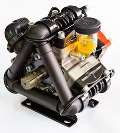 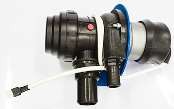  Ответить на вопросыДата сдачи работы:  	 Оценка:  		Преподаватель  	  / Макаров А.И./Подпись                              Ф. И. О.Последовательность выполнения заданияТехнические условия выполнения задания и вид выполняемых работПрименяемый инструментОсваив аемые компетенцииЗапустить двигатель трактора.Трактор МТЗ-80-ПК-1.1Навесить опыливатель ОШУ-50А на трактор.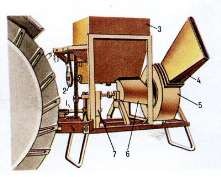 Рис. 1. Опыливатель ОШУ-50А.1. – ВОМ трактора; 2 – цепная передача; 3 – бункер; 4 –распылитель; 5 – кожух вентилятора; 6 – желоб; 7 – редуктор.Подвести трактор задним ходом к опыливателю, чтобы шаровые втулки нижних тяг были против цапф оси подвески опыливателя.Надеть шаровые втулки на цапфы и застопорить их штырями. Соединить центральную тягу с вилкой раскоса навески опыливателя.Подсоединить карданный вал.Поднять и опустить опыливатель.Спецломик. Слесарный набор (средний).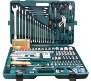 ПК-1.1;Произвести регулировку опыливателя на расходядохимикатов.Подобрать требуемую норму расхода пестицида, устанавливая рычаг регулятора 1 (Рис. 2) на деление шкалы, рекомендуемое заводской инструкцией.Если масса собранного при отключенном вентиляторе ядохимиката значительно отклоняется от расчетной, увеличивают или уменьшают выходное отверстие при помощи дозирующей заслонки.-ПК-1.1; ПК-1.4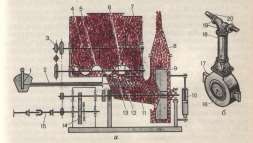 Подобрать требуемую норму расхода пестицида, устанавливая рычаг регулятора 1 (Рис. 2) на деление шкалы, рекомендуемое заводской инструкцией.Если масса собранного при отключенном вентиляторе ядохимиката значительно отклоняется от расчетной, увеличивают или уменьшают выходное отверстие при помощи дозирующей заслонки.Рис. 2. Схема рабочего процесса ОШУ-50; 1 - рычаг с сектором и шкалой, 2 - трос; 3 - цепная передача; 4- ворошитель; 5- шнек; 6- протирочная катушка; 7- бункер; #- щелевидный распылитель; 9 - вентилятор; 10 - гидроцилиндр; 11 - желоб; 12- отверстие выхода пестицида; 13 - заслонка; 14 - редуктор; 15 - ВОМ трактора; 16 - кожух вентилятора; 17- щелевидные наконечники; 18- труба; 19- выходные отверстия пылевой трубы; 20 - лопаткиПодобрать требуемую норму расхода пестицида, устанавливая рычаг регулятора 1 (Рис. 2) на деление шкалы, рекомендуемое заводской инструкцией.Если масса собранного при отключенном вентиляторе ядохимиката значительно отклоняется от расчетной, увеличивают или уменьшают выходное отверстие при помощи дозирующей заслонки.Запустить двигатель трактора.Трактор МТЗ-80-ПК-1.1Подсоединить опрыскиватель Заря-1. Подвести трактор задним ходом к-ПК-1.1;ОПГ-2000-18-05 к трактору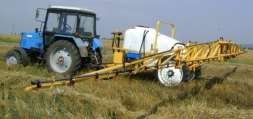 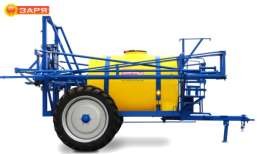 опрыскивателю, подсоединить сницу к прицепному устройству трактора и зафиксировать ее.Подсоединить электрооборудование опрыскивателя с электрооборудованием трактора.Проверить, чтобы на тракторе стоял генератор мощностью не менее 1000 вт.Соединить разрывные муфты гидросистемы.ПК-1.2Произвести проверку работы механизмов опрыскивателя.1. При помощи гидравлической системы трактора произвести:гидравлическую регулировку высоты обработки от 0,8 м до 1,6 м;гидравлическое складывание- раскладывание штанги.2. Проверить правильность соединение кабелей (согласно инструкции) и настройку компьютера Барс-5 по следующим параметрам:– заданный расход.– текущий расход в л/Га. 3 – скорость движения.– текущий расход в л/мин.– номер обрабатываемого поля.– данные об обрабатываемом поле. Циклически отображаются следующие параметры: Обработанная площадь, пройденный путь, длительность обработки, количество вылитой жидкости.– давление в системе.– установленные форсунки. 9 – уровень жидкости в баке.10 – область отображения ошибок и предупреждений.-ПК-1.1, ПК-1.2Электриче ский ценробежн ый насос«Заря» (Россия)Создает давление жидкости в системе -0,7 атм. Производительность насоса– 40 л/мин. Работает от бортовой сети трактора (12 В)Мембранно-поршневой насос (Италия)Создает давление жидкости всистеме - 1,5 – 8атм. Производительно сть насоса – 117 л/мин. Работаетот вала отбора мощности (ВОМ) трактора1. При помощи гидравлической системы трактора произвести:гидравлическую регулировку высоты обработки от 0,8 м до 1,6 м;гидравлическое складывание- раскладывание штанги.2. Проверить правильность соединение кабелей (согласно инструкции) и настройку компьютера Барс-5 по следующим параметрам:– заданный расход.– текущий расход в л/Га. 3 – скорость движения.– текущий расход в л/мин.– номер обрабатываемого поля.– данные об обрабатываемом поле. Циклически отображаются следующие параметры: Обработанная площадь, пройденный путь, длительность обработки, количество вылитой жидкости.– давление в системе.– установленные форсунки. 9 – уровень жидкости в баке.10 – область отображения ошибок и предупреждений.Настроить опрыскиватель для начала работы.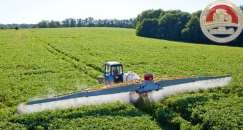 – выбрать автоматический или ручной режим работы;– открыть главный клапан;– открыть нужные секционные клапана.Приступая к обработке использовать кнопки «ПЛЮС» и«МИНУС» дляувеличения/уменьшения величины-ПК-1.1, ПК-1.2расхода.Вывести агрегат на маршрут для проверки его в движении.Перед началом первого прохода проверить, чтобы штанги былисложены-ПК-1.1; ПК-1.2Выполнить два прохода агрегата (туда и обратно) в транспортном положении с поворотом в конце первого прохода.Во время движения агрегата следить за фиксированием опрыскивателя в транспортном положении. Заметить время движения агрегата помаршруту.-ПК-1.1; ПК-1.2№ п/пВопросыОтветы на вопросыОтветы на вопросы1.Назначение опыливателяи опрыскивателя2.Устройство опыливателяОШУ-50.3.Какие операциинеобходимо провестипри подготовкеопыливателя иопрыскивателя к работе.4.Опишитетехнологическийпроцесс работыопыливателя ОШУ-50.5.Опишитетехнологическийпроцесс работыопрыскивателя «Заря» -ОПГ-2000-18-05.6.Перечислитевредителей с\х культур.7.Техника безопасностипри опрыскиваниирастений.